VELKOMMEN TIL FORELDREKURS 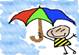 Hvordan kan jeg få et enda bedre forhold til barnet mitt?Hvordan være en trygg og god voksen med tydelig ledelse? ER DU OPPTATT AV DISSE SPØRSMÅLENE SÅ ER DETTE KURSET NOE FOR DEG!Kurset er etter modell av COS-P Circle of Security parenting (Trygghetssirkelen).  Det tas utgangspunkt i hvordan en kan forstå barns signaler og behov. Hovedfokuset er hvordan en som voksen kan møte barnets behov på en god og tydelig måte. Kurset har til hensikt å gjøre oss mer bevisst på egne holdninger, følelser og handlinger i samspillet med våre barn.                                                                      Kurset vil gi begrenset utbytte om man ikke deltar alle gangene.For mer info om kurset: http://www.folkom.no/barn                                                                              http://www.folkom.no/a-vaere-forelder
MÅLGRUPPEN FOR KURSET ER DE SOM HAR BARN I ALDEREN 0-12ÅR.                                                       Det arrangeres fire COS P kurs à 8 treff i Modum kommune høsten 2018.                                                            NB! Det er begrenset med plasser. Viktig med oppmøte alle kursdager!PÅMELDING: Du finner link til påmeldingsskjema på Modum kommunes nettsider eller du kan følge linken her: Påmeldingsskjema Cos P kurs- Høst 2018.docxFerdig utfylt påmeldingsskjema skal sendes til: COS-P@modum.kommune.no.                (Det er lurt å lagre skjema på egen PC før det fylles ut).  Kurset koster 300,- kr pr person.Påmeldingsfrist: 22.08.18 for kurs 1 og 4 – 24.09.18 for kurs 2, 3 og 5. Du/dere får bekreftelse om plass/ikke plass senest: 28.08.18 
Kursholdere er godkjente COS-P veiledere: Cecilie Reed, Therese Baardseth, Monica Nordstrøm, Margrethe Børresen Brenna, Hege Gulliksen, Elin Adolfsen, Maja  R. Johansson , Grethe Sjaamo, Gro-Mari Horne,  Renée B. Askim  og Margunn Fanum Aasen.  Vi ser fram til å møte deg på kurs!Kjære foreldre i Sigdal  kommune, Sigdal kommune har inngått ett samarbeid med Modum kommune om å arrangere COS (trygghetssirkelen) kurs sammen. Det er et foreldrekurs som er basert på over 50 års forskning, og som hjelper barn å bli tryggere. Dette gjør at de er i bedre stand til blant annet å: 
- oppleve mer glede med foreldrene 
- føle mindre sinne ovenfor foreldrene 
- søke foreldrene for hjelp når de har det vanskelig
- Løse problemer på egen hånd
- Gå bedre overens med søsken, venner og få langvarige vennerelasjoner
- få høyere selvtillit. 
Kurset passer for alle foreldre med barn under 12 år, og foreldre som har vært på kurs opplever å ha fått en bedret relasjon til barna sine. Alle kan trenge litt påfyll i blant, og dette kurset er et godt tips for det! Håper vi sees på kurs! Påmelding skjer via nettsiden til Modum kommune. Med vennlig hilsen 

Margrethe Børresen Brenna, Psykolog, Sigdal kommune Sigdal Helsestasjon 
Sigdalsveien 2288
3350 Prestfoss Jobbmobil 91186701
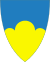 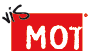         KURS HØST 2018:Mandager kl 17.00 -  kl. 19.00  - oppstart 08.10.18 på Åmot helsestasjon         Tirsdager  kl. 14.30 -  kl. 16.30 -  oppstart 09.10.18 på Frisklivssentralen i Modum, Furumo       Onsdager kl. 18.00 -  kl. 20.00 -  oppstart 10.10.18 på Vikersund helsestasjon  Fredager  kl. 12.30 -  kl. 14.30 -  oppstart 12.10.18 på Geithus helsesenter  